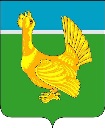 Администрация Верхнекетского районаПОСТАНОВЛЕНИЕО внесении изменений в постановление Администрации Верхнекетского района от 06.03.2018 №248 «Об утверждении муниципальной программы «Капитальный ремонт муниципального жилищного фонда в муниципальном образовании Верхнекетский район Томской области на 2018-2021 годы»В соответствии со статьей 179 Бюджетного кодекса Российской Федерации, постановлением Администрации Верхнекетского района от 09.10.2012 №1225 «Об утверждении Порядка принятия решений о разработке муниципальных программ Верхнекетского района и их формировании и реализации»,  решением Думы Верхнекетского района от 29.12.2020 № 120 «О местном бюджете муниципального образования Верхнекетский район Томской области  на 2021 год и на плановый период 2022 и 2023 годов», постановляю:1. Внести в постановление Администрации Верхнекетского района от 06.03.2018 №248 «Об утверждении муниципальной программы «Капитальный ремонт муниципального жилищного фонда в муниципальном образовании Верхнекетский район Томской области на 2018-2021 годы» следующие изменения:в муниципальной программе «Капитальный ремонт муниципального жилищного фонда в муниципальном образовании Верхнекетский район Томской области на 2018-2021 годы», утверждённой данным постановлением:1) строку «Объем и источники финансирования МП (с детализацией по годам реализации, тыс. рублей)» паспорта изложить в следующей редакции:2) в  разделе  4 «Механизмы реализации и управления МП, включая ресурсное обеспечение»  введения слова «Общий объем финансирования Программы составляет 9 920 тыс. рублей, в том числе за счёт средств муниципального образования Верхнекетский район Томской области - 745 тыс. рублей, за счет средств бюджетов городского и сельских поселений – 9175 тыс. рублей» заменить словами «Общий объем финансирования Программы составляет 8 929,4 тыс. рублей, в том числе за счёт средств муниципального образования Верхнекетский район Томской области - 725 тыс. рублей, за счет средств бюджетов городского и сельских поселений – 8 204,4 тыс. рублей»;3) приложение 2 изложить в редакции согласно приложению к настоящему постановлению;4) приложение 3 исключить.2. Опубликовать настоящее постановление в информационном вестнике Верхнекетского района «Территория», разместить на официальном сайте Администрации Верхнекетского района. Настоящее постановление вступает в силу со дня его официального опубликования.Глава Верхнекетского района                                                                      С.А. АльсевичИ.А. БукаловДело-2, ОСЭР-1, Никешкин-1, Колчанова-1,  поселения-9, Территория-1.Приложение к постановлению Администрации Верхнекетского района от 23.06. 2021 г. №473Приложение 2к муниципальной программе «Капитальный ремонт муниципального жилищного фондав муниципальном образовании Верхнекетский район Томской области на 2018-2021 годы»ПЕРЕЧЕНЬпрограммных мероприятий муниципальной программы «Капитальный ремонт муниципального жилищного фонда в муниципальном образовании Верхнекетский район Томской области на 2018 -2021 годы»Примечание: <*> - указывается количественно измеримый результат, характеризующий реализацию мероприятия МП.23 июня 2021 г.р.п. Белый ЯрВерхнекетского районаТомской области                №473Объем и источники финансирования МП (с детализацией по годам реализации, тыс. рублей)ИсточникиВсего2018201920202021Объем и источники финансирования МП (с детализацией по годам реализации, тыс. рублей)федеральный бюджет (по согласованию) 00000Объем и источники финансирования МП (с детализацией по годам реализации, тыс. рублей)областной бюджет (по согласованию) 00000Объем и источники финансирования МП (с детализацией по годам реализации, тыс. рублей)районный бюджет 725,0295,0130,0150,0150,0Объем и источники финансирования МП (с детализацией по годам реализации, тыс. рублей)бюджеты поселений (по согласованию)8204,41779,01888,42290,32246,7Объем и источники финансирования МП (с детализацией по годам реализации, тыс. рублей)внебюджетные источники (по согласованию) ----Объем и источники финансирования МП (с детализацией по годам реализации, тыс. рублей)Всего по источникам8929,42074,02018,42440,32396,7№ п/п№ п/пНаименование цели, задачи, мероприятия МПСрок исполненияОбъем финансирования (тыс. руб.)В том числе за счет средствВ том числе за счет средствВ том числе за счет средствВ том числе за счет средствВ том числе за счет средствВ том числе за счет средствВ том числе за счет средствВ том числе за счет средствОтветственные исполнителиПоказатели результата мероприятия <*>Показатели результата мероприятия <*>№ п/п№ п/пНаименование цели, задачи, мероприятия МПСрок исполненияОбъем финансирования (тыс. руб.)федерального бюджетафедерального бюджетаобластного бюджетарайонногобюджетабюджетовпоселенийбюджетовпоселенийВнебюджетных источниковВнебюджетных источниковОтветственные исполнителиПоказатели результата мероприятия <*>Показатели результата мероприятия <*>112345567778891010Цель: Улучшение технического состояния муниципальных квартир в многоквартирных домах и индивидуальных домов муниципального жилищного фонда, расположенных на территории Верхнекетского района Томской областиЦель: Улучшение технического состояния муниципальных квартир в многоквартирных домах и индивидуальных домов муниципального жилищного фонда, расположенных на территории Верхнекетского района Томской областиЦель: Улучшение технического состояния муниципальных квартир в многоквартирных домах и индивидуальных домов муниципального жилищного фонда, расположенных на территории Верхнекетского района Томской областиЦель: Улучшение технического состояния муниципальных квартир в многоквартирных домах и индивидуальных домов муниципального жилищного фонда, расположенных на территории Верхнекетского района Томской областиЦель: Улучшение технического состояния муниципальных квартир в многоквартирных домах и индивидуальных домов муниципального жилищного фонда, расположенных на территории Верхнекетского района Томской областиЦель: Улучшение технического состояния муниципальных квартир в многоквартирных домах и индивидуальных домов муниципального жилищного фонда, расположенных на территории Верхнекетского района Томской областиЦель: Улучшение технического состояния муниципальных квартир в многоквартирных домах и индивидуальных домов муниципального жилищного фонда, расположенных на территории Верхнекетского района Томской областиЦель: Улучшение технического состояния муниципальных квартир в многоквартирных домах и индивидуальных домов муниципального жилищного фонда, расположенных на территории Верхнекетского района Томской областиЦель: Улучшение технического состояния муниципальных квартир в многоквартирных домах и индивидуальных домов муниципального жилищного фонда, расположенных на территории Верхнекетского района Томской областиЦель: Улучшение технического состояния муниципальных квартир в многоквартирных домах и индивидуальных домов муниципального жилищного фонда, расположенных на территории Верхнекетского района Томской областиЦель: Улучшение технического состояния муниципальных квартир в многоквартирных домах и индивидуальных домов муниципального жилищного фонда, расположенных на территории Верхнекетского района Томской областиЦель: Улучшение технического состояния муниципальных квартир в многоквартирных домах и индивидуальных домов муниципального жилищного фонда, расположенных на территории Верхнекетского района Томской областиЦель: Улучшение технического состояния муниципальных квартир в многоквартирных домах и индивидуальных домов муниципального жилищного фонда, расположенных на территории Верхнекетского района Томской областиЦель: Улучшение технического состояния муниципальных квартир в многоквартирных домах и индивидуальных домов муниципального жилищного фонда, расположенных на территории Верхнекетского района Томской области1 1 Задача: Обеспечить проведение капитального ремонта муниципальных квартир в многоквартирных домах и индивидуальных домов муниципального жилищного фонда, расположенных на территории Верхнекетского района Томской областиЗадача: Обеспечить проведение капитального ремонта муниципальных квартир в многоквартирных домах и индивидуальных домов муниципального жилищного фонда, расположенных на территории Верхнекетского района Томской областиЗадача: Обеспечить проведение капитального ремонта муниципальных квартир в многоквартирных домах и индивидуальных домов муниципального жилищного фонда, расположенных на территории Верхнекетского района Томской областиЗадача: Обеспечить проведение капитального ремонта муниципальных квартир в многоквартирных домах и индивидуальных домов муниципального жилищного фонда, расположенных на территории Верхнекетского района Томской областиЗадача: Обеспечить проведение капитального ремонта муниципальных квартир в многоквартирных домах и индивидуальных домов муниципального жилищного фонда, расположенных на территории Верхнекетского района Томской областиЗадача: Обеспечить проведение капитального ремонта муниципальных квартир в многоквартирных домах и индивидуальных домов муниципального жилищного фонда, расположенных на территории Верхнекетского района Томской областиЗадача: Обеспечить проведение капитального ремонта муниципальных квартир в многоквартирных домах и индивидуальных домов муниципального жилищного фонда, расположенных на территории Верхнекетского района Томской областиЗадача: Обеспечить проведение капитального ремонта муниципальных квартир в многоквартирных домах и индивидуальных домов муниципального жилищного фонда, расположенных на территории Верхнекетского района Томской областиЗадача: Обеспечить проведение капитального ремонта муниципальных квартир в многоквартирных домах и индивидуальных домов муниципального жилищного фонда, расположенных на территории Верхнекетского района Томской областиЗадача: Обеспечить проведение капитального ремонта муниципальных квартир в многоквартирных домах и индивидуальных домов муниципального жилищного фонда, расположенных на территории Верхнекетского района Томской областиЗадача: Обеспечить проведение капитального ремонта муниципальных квартир в многоквартирных домах и индивидуальных домов муниципального жилищного фонда, расположенных на территории Верхнекетского района Томской областиЗадача: Обеспечить проведение капитального ремонта муниципальных квартир в многоквартирных домах и индивидуальных домов муниципального жилищного фонда, расположенных на территории Верхнекетского района Томской областиЗадача: Обеспечить проведение капитального ремонта муниципальных квартир в многоквартирных домах и индивидуальных домов муниципального жилищного фонда, расположенных на территории Верхнекетского района Томской областиЗадача: Обеспечить проведение капитального ремонта муниципальных квартир в многоквартирных домах и индивидуальных домов муниципального жилищного фонда, расположенных на территории Верхнекетского района Томской области1.11.1Капитальный ремонт муниципального жилищного фонда Белоярского городского поселения2018-20211215,61215,61215,61215,6АдминистрацияБелоярскогогородскогопоселенияАдминистрацияБелоярскогогородскогопоселенияКоличество отремонтированных квартир1.11.1Капитальный ремонт муниципального жилищного фонда Белоярского городского поселения2018256,9256,9256,9256,9АдминистрацияБелоярскогогородскогопоселенияАдминистрацияБелоярскогогородскогопоселения6 квартиры1.11.1Капитальный ремонт муниципального жилищного фонда Белоярского городского поселения2019235,6235,6235,6235,6АдминистрацияБелоярскогогородскогопоселенияАдминистрацияБелоярскогогородскогопоселения4 квартиры1.11.1Капитальный ремонт муниципального жилищного фонда Белоярского городского поселения2020305,1305,1305,1305,1АдминистрацияБелоярскогогородскогопоселенияАдминистрацияБелоярскогогородскогопоселения3 квартиры1.11.1Капитальный ремонт муниципального жилищного фонда Белоярского городского поселения2021418,0418,0418,0418,0АдминистрацияБелоярскогогородскогопоселенияАдминистрацияБелоярскогогородскогопоселения5 квартиры1.21.2Приобретение строительных материалов для капитального ремонта муниципального жилищного фонда Белоярского городского поселение2018-2021140,0140,0140,0140,0АдминистрацияБелоярскогогородскогопоселенияАдминистрацияБелоярскогогородскогопоселенияДосрочный завоз строительных материалов1.21.2Приобретение строительных материалов для капитального ремонта муниципального жилищного фонда Белоярского городского поселение2018110,0110,0110,0110,0АдминистрацияБелоярскогогородскогопоселенияАдминистрацияБелоярскогогородскогопоселенияДосрочный завоз строительных материалов1.21.2Приобретение строительных материалов для капитального ремонта муниципального жилищного фонда Белоярского городского поселение201910,010,010,010,0АдминистрацияБелоярскогогородскогопоселенияАдминистрацияБелоярскогогородскогопоселенияДосрочный завоз строительных материалов1.21.2Приобретение строительных материалов для капитального ремонта муниципального жилищного фонда Белоярского городского поселение202010,010,010,010,0АдминистрацияБелоярскогогородскогопоселенияАдминистрацияБелоярскогогородскогопоселенияДосрочный завоз строительных материалов1.21.2Приобретение строительных материалов для капитального ремонта муниципального жилищного фонда Белоярского городского поселение202110,010,010,010,0АдминистрацияБелоярскогогородскогопоселенияАдминистрацияБелоярскогогородскогопоселенияДосрочный завоз строительных материалов1.31.3Капитальный ремонт муниципального жилищного фонда Катайгинского сельского поселения Капитальный ремонт муниципального жилищного фонда Катайгинского сельского поселения 2018-20212266,62266,62266,62266,6АдминистрацияКатайгинскогосельскогопоселенияАдминистрацияКатайгинскогосельскогопоселенияКоличество отремонтированных квартир1.31.3Капитальный ремонт муниципального жилищного фонда Катайгинского сельского поселения Капитальный ремонт муниципального жилищного фонда Катайгинского сельского поселения 2018538,2538,2538,2538,2АдминистрацияКатайгинскогосельскогопоселенияАдминистрацияКатайгинскогосельскогопоселения36 квартир1.31.3Капитальный ремонт муниципального жилищного фонда Катайгинского сельского поселения Капитальный ремонт муниципального жилищного фонда Катайгинского сельского поселения 2019569,2569,2569,2569,2АдминистрацияКатайгинскогосельскогопоселенияАдминистрацияКатайгинскогосельскогопоселения14 квартир1.31.3Капитальный ремонт муниципального жилищного фонда Катайгинского сельского поселения Капитальный ремонт муниципального жилищного фонда Катайгинского сельского поселения 2020554,2554,2554,2554,2АдминистрацияКатайгинскогосельскогопоселенияАдминистрацияКатайгинскогосельскогопоселения14 квартир1.31.3Капитальный ремонт муниципального жилищного фонда Катайгинского сельского поселения Капитальный ремонт муниципального жилищного фонда Катайгинского сельского поселения 2021605,0605,0605,0605,0АдминистрацияКатайгинскогосельскогопоселенияАдминистрацияКатайгинскогосельскогопоселения14 квартир1.41.4Приобретение строительных материалов для капитального ремонта муниципального жилищного фонда Катайгинского сельского поселенияПриобретение строительных материалов для капитального ремонта муниципального жилищного фонда Катайгинского сельского поселения2018-2021105,0105,0105,0105,0АдминистрацияКатайгинскогосельскогопоселенияАдминистрацияКатайгинскогосельскогопоселенияДосрочный завоз строительных материалов1.41.4Приобретение строительных материалов для капитального ремонта муниципального жилищного фонда Катайгинского сельского поселенияПриобретение строительных материалов для капитального ремонта муниципального жилищного фонда Катайгинского сельского поселения201865,065,065,065,0АдминистрацияКатайгинскогосельскогопоселенияАдминистрацияКатайгинскогосельскогопоселенияДосрочный завоз строительных материалов1.41.4Приобретение строительных материалов для капитального ремонта муниципального жилищного фонда Катайгинского сельского поселенияПриобретение строительных материалов для капитального ремонта муниципального жилищного фонда Катайгинского сельского поселения20190000АдминистрацияКатайгинскогосельскогопоселенияАдминистрацияКатайгинскогосельскогопоселенияДосрочный завоз строительных материалов1.41.4Приобретение строительных материалов для капитального ремонта муниципального жилищного фонда Катайгинского сельского поселенияПриобретение строительных материалов для капитального ремонта муниципального жилищного фонда Катайгинского сельского поселения202020,020,020,020,0АдминистрацияКатайгинскогосельскогопоселенияАдминистрацияКатайгинскогосельскогопоселенияДосрочный завоз строительных материалов1.41.4Приобретение строительных материалов для капитального ремонта муниципального жилищного фонда Катайгинского сельского поселенияПриобретение строительных материалов для капитального ремонта муниципального жилищного фонда Катайгинского сельского поселения202120,020,020,020,0АдминистрацияКатайгинскогосельскогопоселенияАдминистрацияКатайгинскогосельскогопоселенияДосрочный завоз строительных материалов1.5 1.5 Капитальный ремонт муниципального жилищного фонда Клюквинского сельского поселения2018-2021778,0778,0778,0778,0АдминистрацияКлюквинскогосельскогопоселенияАдминистрацияКлюквинскогосельскогопоселенияКоличество отремонтированных квартир1.5 1.5 Капитальный ремонт муниципального жилищного фонда Клюквинского сельского поселения2018156,6156,6156,6156,6АдминистрацияКлюквинскогосельскогопоселенияАдминистрацияКлюквинскогосельскогопоселения8 квартир1.5 1.5 Капитальный ремонт муниципального жилищного фонда Клюквинского сельского поселения2019171,1171,1171,1171,1АдминистрацияКлюквинскогосельскогопоселенияАдминистрацияКлюквинскогосельскогопоселения6 квартир1.5 1.5 Капитальный ремонт муниципального жилищного фонда Клюквинского сельского поселения2020224,9224,9224,9224,9АдминистрацияКлюквинскогосельскогопоселенияАдминистрацияКлюквинскогосельскогопоселения6 квартир1.5 1.5 Капитальный ремонт муниципального жилищного фонда Клюквинского сельского поселения2021225,4225,4225,4225,4АдминистрацияКлюквинскогосельскогопоселенияАдминистрацияКлюквинскогосельскогопоселения5 квартир1.61.6Приобретение строительных материалов для капитального ремонта муниципального жилищного фонда Клюквинского сельского поселения2018-202180,080,080,080,0АдминистрацияКлюквинскогосельскогопоселенияАдминистрацияКлюквинскогосельскогопоселенияДосрочный завоз строительных материалов1.61.6Приобретение строительных материалов для капитального ремонта муниципального жилищного фонда Клюквинского сельского поселения201820,020,020,020,0АдминистрацияКлюквинскогосельскогопоселенияАдминистрацияКлюквинскогосельскогопоселенияДосрочный завоз строительных материалов1.61.6Приобретение строительных материалов для капитального ремонта муниципального жилищного фонда Клюквинского сельского поселения201920,020,020,020,0АдминистрацияКлюквинскогосельскогопоселенияАдминистрацияКлюквинскогосельскогопоселенияДосрочный завоз строительных материалов1.61.6Приобретение строительных материалов для капитального ремонта муниципального жилищного фонда Клюквинского сельского поселения202020,020,020,020,0АдминистрацияКлюквинскогосельскогопоселенияАдминистрацияКлюквинскогосельскогопоселенияДосрочный завоз строительных материалов1.61.6Приобретение строительных материалов для капитального ремонта муниципального жилищного фонда Клюквинского сельского поселения202120,020,020,020,0АдминистрацияКлюквинскогосельскогопоселенияАдминистрацияКлюквинскогосельскогопоселенияДосрочный завоз строительных материалов1.71.7Капитальный ремонт муниципального жилищного фонда Макзырского сельского поселения2018-2021452,32452,32452,32452,32АдминистрацияМакзырскогосельскогопоселенияАдминистрацияМакзырскогосельскогопоселенияКоличество отремонтированных квартир1.71.7Капитальный ремонт муниципального жилищного фонда Макзырского сельского поселения2018125,3125,3125,3125,3АдминистрацияМакзырскогосельскогопоселенияАдминистрацияМакзырскогосельскогопоселения12 квартир1.71.7Капитальный ремонт муниципального жилищного фонда Макзырского сельского поселения2019105,6105,6105,6105,6АдминистрацияМакзырскогосельскогопоселенияАдминистрацияМакзырскогосельскогопоселения11 квартир1.71.7Капитальный ремонт муниципального жилищного фонда Макзырского сельского поселения202099,499,499,499,4АдминистрацияМакзырскогосельскогопоселенияАдминистрацияМакзырскогосельскогопоселения6 квартир1.71.7Капитальный ремонт муниципального жилищного фонда Макзырского сельского поселения2021122,02122,02122,02122,02АдминистрацияМакзырскогосельскогопоселенияАдминистрацияМакзырскогосельскогопоселения10 квартир1.81.8Приобретение строительных материалов для капитального ремонта муниципального жилищного фонда Макзырского сельского поселения2018-202180,080,080,080,0АдминистрацияМакзырскогосельскогопоселенияАдминистрацияМакзырскогосельскогопоселенияДосрочный завоз строительных материалов1.81.8Приобретение строительных материалов для капитального ремонта муниципального жилищного фонда Макзырского сельского поселения201820,020,020,020,0АдминистрацияМакзырскогосельскогопоселенияАдминистрацияМакзырскогосельскогопоселенияДосрочный завоз строительных материалов1.81.8Приобретение строительных материалов для капитального ремонта муниципального жилищного фонда Макзырского сельского поселения201920,020,020,020,0АдминистрацияМакзырскогосельскогопоселенияАдминистрацияМакзырскогосельскогопоселенияДосрочный завоз строительных материалов1.81.8Приобретение строительных материалов для капитального ремонта муниципального жилищного фонда Макзырского сельского поселения202020,020,020,020,0АдминистрацияМакзырскогосельскогопоселенияАдминистрацияМакзырскогосельскогопоселенияДосрочный завоз строительных материалов1.81.8Приобретение строительных материалов для капитального ремонта муниципального жилищного фонда Макзырского сельского поселения202120,020,020,020,0АдминистрацияМакзырскогосельскогопоселенияАдминистрацияМакзырскогосельскогопоселенияДосрочный завоз строительных материалов1.91.9Капитальный ремонт муниципального жилищного фонда Палочкинского сельского поселения2018- 2021176,7176,7176,7176,7АдминистрацияПалочкинскогосельскогопоселенияАдминистрацияПалочкинскогосельскогопоселенияКоличество отремонтированных квартир1.91.9Капитальный ремонт муниципального жилищного фонда Палочкинского сельского поселения201826,326,326,326,3АдминистрацияПалочкинскогосельскогопоселенияАдминистрацияПалочкинскогосельскогопоселения4 квартиры1.91.9Капитальный ремонт муниципального жилищного фонда Палочкинского сельского поселения201943,043,043,043,0АдминистрацияПалочкинскогосельскогопоселенияАдминистрацияПалочкинскогосельскогопоселения1 квартира1.91.9Капитальный ремонт муниципального жилищного фонда Палочкинского сельского поселения202087,487,487,487,4АдминистрацияПалочкинскогосельскогопоселенияАдминистрацияПалочкинскогосельскогопоселения1 квартира1.91.9Капитальный ремонт муниципального жилищного фонда Палочкинского сельского поселения202120,020,020,020,0АдминистрацияПалочкинскогосельскогопоселенияАдминистрацияПалочкинскогосельскогопоселения1 квартира1.101.10Приобретение строительных материалов для капитального ремонта муниципального жилищного фонда Палочкинского сельского поселения2018-2021АдминистрацияПалочкинскогосельскогопоселенияАдминистрацияПалочкинскогосельскогопоселенияДосрочный завоз строительных материалов1.101.10Приобретение строительных материалов для капитального ремонта муниципального жилищного фонда Палочкинского сельского поселения2018АдминистрацияПалочкинскогосельскогопоселенияАдминистрацияПалочкинскогосельскогопоселенияДосрочный завоз строительных материалов1.101.10Приобретение строительных материалов для капитального ремонта муниципального жилищного фонда Палочкинского сельского поселения2019АдминистрацияПалочкинскогосельскогопоселенияАдминистрацияПалочкинскогосельскогопоселенияДосрочный завоз строительных материалов1.101.10Приобретение строительных материалов для капитального ремонта муниципального жилищного фонда Палочкинского сельского поселения2020АдминистрацияПалочкинскогосельскогопоселенияАдминистрацияПалочкинскогосельскогопоселенияДосрочный завоз строительных материалов1.101.10Приобретение строительных материалов для капитального ремонта муниципального жилищного фонда Палочкинского сельского поселения2021АдминистрацияПалочкинскогосельскогопоселенияАдминистрацияПалочкинскогосельскогопоселенияДосрочный завоз строительных материалов1.111.11Капитальный ремонт муниципального жилищного фонда Сайгинского сельского поселения2018-2021914,1914,1914,1914,1АдминистрацияСайгинскогосельскогопоселенияАдминистрацияСайгинскогосельскогопоселенияКоличество отремонтированных квартир1.111.11Капитальный ремонт муниципального жилищного фонда Сайгинского сельского поселения2018201,1201,1201,1201,1АдминистрацияСайгинскогосельскогопоселенияАдминистрацияСайгинскогосельскогопоселения19 квартир1.111.11Капитальный ремонт муниципального жилищного фонда Сайгинского сельского поселения2019248,7248,7248,7248,7АдминистрацияСайгинскогосельскогопоселенияАдминистрацияСайгинскогосельскогопоселения5 квартир1.111.11Капитальный ремонт муниципального жилищного фонда Сайгинского сельского поселения2020214,3214,3214,3214,3АдминистрацияСайгинскогосельскогопоселенияАдминистрацияСайгинскогосельскогопоселения5 квартир1.111.11Капитальный ремонт муниципального жилищного фонда Сайгинского сельского поселения2021250,0250,0250,0250,0АдминистрацияСайгинскогосельскогопоселенияАдминистрацияСайгинскогосельскогопоселения5 квартир1.121.12Приобретение строительных материалов для капитального ремонта муниципального жилищного фонда Сайгинского сельского поселения2018-202180,080,080,080,0АдминистрацияСайгинскогосельскогопоселенияАдминистрацияСайгинскогосельскогопоселенияДосрочный завоз строительных материалов1.121.12Приобретение строительных материалов для капитального ремонта муниципального жилищного фонда Сайгинского сельского поселения201820,020,020,020,0АдминистрацияСайгинскогосельскогопоселенияАдминистрацияСайгинскогосельскогопоселенияДосрочный завоз строительных материалов1.121.12Приобретение строительных материалов для капитального ремонта муниципального жилищного фонда Сайгинского сельского поселения201920,020,020,020,0АдминистрацияСайгинскогосельскогопоселенияАдминистрацияСайгинскогосельскогопоселенияДосрочный завоз строительных материалов1.121.12Приобретение строительных материалов для капитального ремонта муниципального жилищного фонда Сайгинского сельского поселения202020,020,020,020,0АдминистрацияСайгинскогосельскогопоселенияАдминистрацияСайгинскогосельскогопоселенияДосрочный завоз строительных материалов1.121.12Приобретение строительных материалов для капитального ремонта муниципального жилищного фонда Сайгинского сельского поселения202120,020,020,020,0АдминистрацияСайгинскогосельскогопоселенияАдминистрацияСайгинскогосельскогопоселенияДосрочный завоз строительных материалов1.131.13Капитальный ремонт муниципального жилищного фонда Орловского сельского поселения2018-2021159,6159,6159,6159,6АдминистрацияОрловскогосельскогопоселенияАдминистрацияОрловскогосельскогопоселенияКоличество отремонтированных квартир1.131.13Капитальный ремонт муниципального жилищного фонда Орловского сельского поселения201820,020,020,020,0АдминистрацияОрловскогосельскогопоселенияАдминистрацияОрловскогосельскогопоселения4 квартиры1.131.13Капитальный ремонт муниципального жилищного фонда Орловского сельского поселения201950,050,050,050,0АдминистрацияОрловскогосельскогопоселенияАдминистрацияОрловскогосельскогопоселения4 квартиры1.131.13Капитальный ремонт муниципального жилищного фонда Орловского сельского поселения202039,639,639,639,6АдминистрацияОрловскогосельскогопоселенияАдминистрацияОрловскогосельскогопоселения2 квартиры1.131.13Капитальный ремонт муниципального жилищного фонда Орловского сельского поселения202150,050,050,050,0АдминистрацияОрловскогосельскогопоселенияАдминистрацияОрловскогосельскогопоселения3 квартира1.141.14Приобретение строительных материалов для капитального ремонта муниципального жилищного фонда Орловского сельского поселения2018-202180,080,080,080,0Досрочный завоз строительных материалов1.141.14Приобретение строительных материалов для капитального ремонта муниципального жилищного фонда Орловского сельского поселения201820,020,020,020,0Досрочный завоз строительных материалов1.141.14Приобретение строительных материалов для капитального ремонта муниципального жилищного фонда Орловского сельского поселения201920,020,020,020,0Досрочный завоз строительных материалов1.141.14Приобретение строительных материалов для капитального ремонта муниципального жилищного фонда Орловского сельского поселения202020,020,020,020,0Досрочный завоз строительных материалов1.141.14Приобретение строительных материалов для капитального ремонта муниципального жилищного фонда Орловского сельского поселения202120,020,020,020,0Досрочный завоз строительных материалов1.151.15Капитальный ремонт муниципального жилищного фонда Степановского сельского поселения2018-20211635,61635,61635,61635,6АдминистрацияСтепановскогосельскогопоселенияАдминистрацияСтепановскогосельскогопоселенияКоличество отремонтированных квартир1.151.15Капитальный ремонт муниципального жилищного фонда Степановского сельского поселения2018350,0350,0350,0350,0АдминистрацияСтепановскогосельскогопоселенияАдминистрацияСтепановскогосельскогопоселения35 квартир1.151.15Капитальный ремонт муниципального жилищного фонда Степановского сельского поселения2019390,6390,6390,6390,6АдминистрацияСтепановскогосельскогопоселенияАдминистрацияСтепановскогосельскогопоселения24 квартиры1.151.15Капитальный ремонт муниципального жилищного фонда Степановского сельского поселения2020495,0495,0495,0495,0АдминистрацияСтепановскогосельскогопоселенияАдминистрацияСтепановскогосельскогопоселения13 квартир1.151.15Капитальный ремонт муниципального жилищного фонда Степановского сельского поселения2021400,0400,0400,0400,0АдминистрацияСтепановскогосельскогопоселенияАдминистрацияСтепановскогосельскогопоселения11 квартир1.161.16Приобретение строительных материалов для капитального ремонта муниципального жилищного фонда Степановского сельского поселения2018-202180,080,080,080,0АдминистрацияСтепановскогосельскогопоселенияАдминистрацияСтепановскогосельскогопоселенияДосрочный завоз строительных материалов1.161.16Приобретение строительных материалов для капитального ремонта муниципального жилищного фонда Степановского сельского поселения201820,020,020,020,0АдминистрацияСтепановскогосельскогопоселенияАдминистрацияСтепановскогосельскогопоселенияДосрочный завоз строительных материалов1.161.16Приобретение строительных материалов для капитального ремонта муниципального жилищного фонда Степановского сельского поселения201920,020,020,020,0АдминистрацияСтепановскогосельскогопоселенияАдминистрацияСтепановскогосельскогопоселенияДосрочный завоз строительных материалов1.161.16Приобретение строительных материалов для капитального ремонта муниципального жилищного фонда Степановского сельского поселения202020,020,020,020,0АдминистрацияСтепановскогосельскогопоселенияАдминистрацияСтепановскогосельскогопоселенияДосрочный завоз строительных материалов1.161.16Приобретение строительных материалов для капитального ремонта муниципального жилищного фонда Степановского сельского поселения202120,020,020,020,0АдминистрацияСтепановскогосельскогопоселенияАдминистрацияСтепановскогосельскогопоселенияДосрочный завоз строительных материалов1.171.17 Капитальный ремонт муниципального жилищного фонда Ягоднинского сельского поселения2018-2021605,9605,9605,9605,9АдминистрацияЯгоднинскогосельскогопоселенияАдминистрацияЯгоднинскогосельскогопоселенияКоличество отремонтированных квартир1.171.17 Капитальный ремонт муниципального жилищного фонда Ягоднинского сельского поселения2018104,6104,6104,6104,6АдминистрацияЯгоднинскогосельскогопоселенияАдминистрацияЯгоднинскогосельскогопоселения8 квартир1.171.17 Капитальный ремонт муниципального жилищного фонда Ягоднинского сельского поселения201974,674,674,674,6АдминистрацияЯгоднинскогосельскогопоселенияАдминистрацияЯгоднинскогосельскогопоселения3 квартиры1.171.17 Капитальный ремонт муниципального жилищного фонда Ягоднинского сельского поселения2020270,4270,4270,4270,4АдминистрацияЯгоднинскогосельскогопоселенияАдминистрацияЯгоднинскогосельскогопоселения2 квартиры1.171.17 Капитальный ремонт муниципального жилищного фонда Ягоднинского сельского поселения2021156,3156,3156,3156,3АдминистрацияЯгоднинскогосельскогопоселенияАдминистрацияЯгоднинскогосельскогопоселения6 квартир1.181.18Приобретение строительных материалов для капитального ремонта муниципального жилищного фонда Ягоднинского сельского поселения2018-202180,080,080,080,0АдминистрацияЯгоднинскогосельскогопоселенияАдминистрацияЯгоднинскогосельскогопоселенияДосрочный завоз строительных материалов1.181.18Приобретение строительных материалов для капитального ремонта муниципального жилищного фонда Ягоднинского сельского поселения201820,020,020,020,0АдминистрацияЯгоднинскогосельскогопоселенияАдминистрацияЯгоднинскогосельскогопоселенияДосрочный завоз строительных материалов1.181.18Приобретение строительных материалов для капитального ремонта муниципального жилищного фонда Ягоднинского сельского поселения201920,020,020,020,0АдминистрацияЯгоднинскогосельскогопоселенияАдминистрацияЯгоднинскогосельскогопоселенияДосрочный завоз строительных материалов1.181.18Приобретение строительных материалов для капитального ремонта муниципального жилищного фонда Ягоднинского сельского поселения202020,020,020,020,0АдминистрацияЯгоднинскогосельскогопоселенияАдминистрацияЯгоднинскогосельскогопоселенияДосрочный завоз строительных материалов1.181.18Приобретение строительных материалов для капитального ремонта муниципального жилищного фонда Ягоднинского сельского поселения202120,020,020,020,0АдминистрацияЯгоднинскогосельскогопоселенияАдминистрацияЯгоднинскогосельскогопоселенияДосрочный завоз строительных материаловИтого по задаче2018-20218929,428929,42725,0725,08204,428204,42Итого по задаче20182074,02074,0295,0295,01779,01779,0Итого по задаче20192018,42018,4130,0130,01888,41888,4Итого по задаче20202440,32440,3150,0150,02290,32290,3Итого по задаче20212396,722396,72150,0150,02246,722246,72Итого по МП2018-20218929,428929,42725,0725,08204,428204,42Итого по МП20182074,02074,0295,0295,01779,01779,0Итого по МП20192018,42018,4130,0130,01888,41888,4Итого по МП20202440,32440,3150,0150,02290,32290,3Итого по МП20212396,722396,72150,0150,02246,722246,72